BOARD OF TRUSTEES FOR THE TOWN OF LUTHER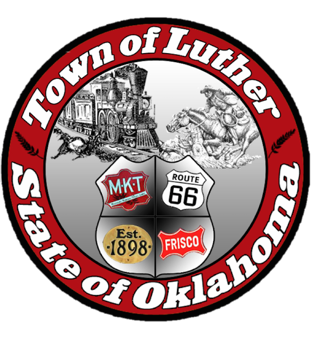 SPECIAL MEETING AGENDA MINUTESIn accordance with the Open Meeting Act, Section 311, The Town of Luther, County of Oklahoma, 119 S. Main Street, hereby calls a Special Meeting of the Luther Board of Trustees, Monday, August 27th, 2018 at 7:00 p.m. at Town Hall, 119 S. Main Street, Luther, OK 73054.Call to order.Roll Call.  All PresentDetermination of a quorum… YesPledge of Allegiance.Trustee Three (Trandy Langston)Consideration, discussion and possible action regarding Police Officer Pay Rates.No ActionConsideration, discussion and possible action regarding how many Police Officers are needed to adequately service the Town.  Possible action on hiring more officers.No ActionTrustee One (Paxton Cavin)Consideration, Motion and Vote to Enter Into Executive Session.Motion to enter into Executive Session: P. Cavin… 2nd: T. Langston… Unanimous Yes vote.Proposed Executive Session for the purpose of discussing the following item so the board can return to Open Session and take action pursuant to Executive Session Authority: Okla. Stat. title 25 Section 307 (B) (1). The following items are proposed for discussion during the Executive Session:Discussion will follow regarding the employment, hiring, appointment, promotion, demotion, disciplining, resignation, or termination of Johnny Leafty and Tasha Sherman Harris.Vote to reconvene into Open Session.      Motion to reconvene into Regular Session: P. Cavin… 2nd: T. Langston… Unanimous Yes   vote.Vote to execute action on a plan regarding the employment, hiring, appointment, promotion, demotion, disciplining, resignation, or termination of Johnny Leafty and Tasha Sherman Harris.    Motion to hire Johnny Leafty for a 6 month probationary period as a Luther Police Officer: P. Cavin… 2nd: L. Jackson… Unanimous Yes vote.Trustee Two (Lea Ann Jackson)Trustee Four (Jason Roach)Trustee Five (Jenni White)Consideration, Motion and Vote to Enter Into Executive Session.  Item Removed.Proposed Executive Session for the purpose of discussing the following item so the board can return to Open Session and take action pursuant to Executive Session Authority: Okla. Stat. title 25 Section 307 (B) (4). The following items are proposed for discussion during the Executive Session:Discussion will follow with Town Attorney on matters covered by Okla. Stat. title 25 Section 307 (B) (4)., including Town policies and procedures. I. Vote to reconvene into Open Session.II. Vote to execute action on matters covered by Okla. Stat. title 25 Section 307 (B) (4)., including Town policies and procedures.Adjourn.Motion to adjourn: T. Langston… 2nd: J. White… Unanimous Yes vote.___transcribed 08/28/2018 by___Kim Bourns, Town Clerk/Treasurer*Agenda Posted Thursday, August 23, 2018 at Luther Town Hall, on the website at www.townoflutherok.com and on Facebook at The Town of Luther, prior to 7:00 pm.